Davydov DmytroGeneral details:Experience:Position applied for: Chief OfficerDate of birth: 10.12.1978 (age: 38)Citizenship: UkraineResidence permit in Ukraine: YesCountry of residence: UkraineCity of residence: MariupolContact Tel. No: +38 (095) 698-33-53E-Mail: mariman_78@mail.ruSkype: mariman_788U.S. visa: NoE.U. visa: Yes. Expiration date 16.08.2018Ukrainian biometric international passport: Not specifiedDate available from: 10.10.2017English knowledge: GoodMinimum salary: 7300 $ per month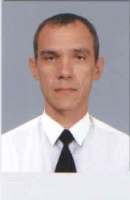 DocumentNumberPlace of issueDate of expiryCivil passportBA104213-21.08.1995Seamanâs passportAB454467-18.01.2021Tourist passportET523144-14.12.2021PositionFrom / ToVessel nameVessel typeDWTMEBHPFlagShipownerCrewingChief Officer17.12.2016-22.06.2017MiramarinContainer Ship85523-MaltaTMS DryCardiffChief Officer29.05.2016-15.09.2016Zim IstanbulContainer Ship51440-LiberiaF. A. VinnenAlpha CrewChief Officer08.07.2015-24.11.2015ClassicaContainer Ship30241-Antigua & BarbudaWinterL-StreamChief Officer19.12.2014-29.04.2015ClipperContainer Ship23831-Antigua & BarbudaWinterL-StreamChief Officer10.04.2014-28.07.2014ClipperContainer Ship23831-Antigua&BarbudaWinterL-StreamChief Officer14.09.2013-06.02.2014Warnow BelugaContainer Ship15334-Antigua & BarbuddaMSDMarlow NavigationChief Officer15.11.2012-15.05.2013ElenaContainer Ship9998-Antigua&BarbudaMSDMarlow NavigationChief Officer01.03.2012-10.08.2012PaulineContainer Ship9998-Antigua&BarbudaMSDMarlow NavigationChief Officer15.05.2011-12.10.2011NeutorContainer Ship7000-MadeiraPhoenixMarlow NavigationChief Officer12.09.2010-07.03.2011East CastleContainer Ship11756-PanamaB naviSouth StarChief Officer20.04.2010-10.08.2010Capital StarDry Cargo4150-st.vincentSolmar shippingUniprom2nd Officer12.03.2009-30.09.2009b atlanticBulk Carrier38000-maltab navisouth star2nd Officer15.07.2008-30.12.2008bulk pacificBulk Carrier38000-maltab navisouth starChief Officer00.00.0000-00.00.0000Container Ship-&mdash;